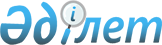 О проекте Закона Республики Казахстан "О специальных экономических и индустриальных зонах"Постановление Правительства Республики Казахстан от 30 ноября 2017 года № 800
      Правительство Республики Казахстан ПОСТАНОВЛЯЕТ:
      внести на рассмотрение Мажилиса Парламента Республики Казахстан проект Закона Республики Казахстан "О специальных экономических и индустриальных зонах." ЗАКОН
РЕСПУБЛИКИ КАЗАХСТАН О специальных экономических и индустриальных зонах РАЗДЕЛ 1. ОБЩИЕ ПОЛОЖЕНИЯ  Глава 1. Основные положения
      Статья 1. Отношения, регулируемые настоящим Законом
      Статья 2. Основные понятия, используемые в настоящем Законе
      Статья 3. Законодательство Республики Казахстан о специальных экономических и индустриальных зонах
      Статья 4. Сфера действия настоящего Закона
      Статья 5. Принципы государственного регулирования специальных экономических и индустриальных зон
      Статья 6. Принцип баланса интересов
      Статья 7. Принцип справедливости
      Статья 8. Принцип транспарентности
      Статья 9. Принцип стимулирования производства
      Статья 10. Цели создания специальных экономических и индустриальных зон РАЗДЕЛ 2. ГОСУДАРСТВЕННОЕ РЕГУЛИРОВАНИЕ СПЕЦИАЛЬНЫХ ЭКОНОМИЧЕСКИХ И ИНДУСТРИАЛЬНЫХ ЗОН Глава 2. Компетенция Правительства, центральных государственных и местных исполнительных органов
      Статья 11. Компетенция Правительства Республики Казахстан
      Статья 12. Компетенция уполномоченного органа
      Статья 13. Компетенция уполномоченного органа по государственному планированию
      Статья 14. Компетенция уполномоченного органа по реализации налоговой политики
      Статья 15. Компетенция местных исполнительных органов областей, города республиканского значения, столицы РАЗДЕЛ 3. СОЗДАНИЕ, ФУНКЦИОНИРОВАНИЕ И УПРАЗДНЕНИЕ СПЕЦИАЛЬНЫХ ЭКОНОМИЧЕСКИХ И ИНДУСТРИАЛЬНЫХ ЗОН Глава 3. СОЗДАНИЕ, ФУНКЦИОНИРОВАНИЕ И УПРАЗДНЕНИЕ СПЕЦИАЛЬНЫХ ЭКОНОМИЧЕСКИХ ЗОН
      Статья 16. Порядок создания специальной экономической зоны, изменения границ и (или) площади территории специальной экономической зоны
      Статья 17. Условия функционирования специальной экономической зоны
      Статья 18. Процедура рассмотрения заявки на осуществление деятельности в качестве участника специальной экономической зоны
      Статья 19. Процедура лишения статуса участника специальной экономической зоны
      Статья 20. Требования к лицам, претендующим на осуществление вспомогательных видов деятельности на территории специальной экономической зоны
      Статья 21. Документы, подаваемые для допуска лиц к осуществлению вспомогательных видов деятельности
      Статья 22. Основание и процедура допуска лиц к осуществлению вспомогательного вида деятельности
      Статья 23. Предоставление коммунальных услуг на территории специальной экономической зоны
      Статья 24. Упразднение специальной экономической зоны
      Статья 25. Переуступка прав на участие в специальной экономической зоне
      Глава 4. СОЗДАНИЕ И ФУНКЦИОНИРОВАНИЕ ИНДУСТРИАЛЬНЫХ ЗОН 
      Статья 26. Виды индустриальных зон
      Статья 27. Общие положения о создании индустриальной зоны
      Статья 28. Порядок создания индустриальной зоны республиканского значения
      Статья 29. Порядок создания индустриальной зоны регионального значения
      Статья 30. Порядок создания частной индустриальной зоны 
      Статья 31. Основания для отклонения предложения о создании индустриальных зон республиканского значения
      Статья 32. Порядок изменения границ и (или) площади территории индустриальных зон 
      Статья 33. Основания для отклонения предложений об изменении границ и (или) площади территории индустриальных зон
      Раздел 4. УПРАВЛЕНИЕ СПЕЦИАЛЬНЫМИ ЭКОНОМИЧЕСКИМИ ЗОНАМИ И ИНДУСТРИАЛЬНЫМИ ЗОНАМИ
      Глава 5. ЕДИНЫЙ КООРДИНАЦИОННЫЙ ЦЕНТР
      Статья 36. Правовое положение единого координационного центра 
      Статья 37. Полномочия единого координационного центра 
      Глава 6. УПРАВЛЕНИЕ СПЕЦИАЛЬНЫМИ ЭКОНОМИЧЕСКИМИ ЗОНАМИ
      Статья 38. Создание органа управления специальной экономической зоны
      Статья 39. Функции органа управления специальной экономической зоны
      Статья 40. Отбор лиц для управления управляющей компанией специальной экономической зоны
      Статья 41. Права и обязанности участников специальной экономической зоны
      Статья 42. Мониторинг выполнения условий договоров об осуществлении деятельности в специальной экономической зоне
      Статья 43. Финансирование деятельности органа управления специальной экономической зоны
      Статья 44. Ликвидация органа управления специальной экономической зоны 
      Глава7. УПРАВЛЕНИЕ ИНДУСТРИАЛЬНЫМИ ЗОНАМИ
      Статья 45. Создание органа управления индустриальной зоны
      Статья 46. Функции органа управления индустриальной зоны
      Статья 47. Права и обязанности участников индустриальной зоны
      Статья 48. Мониторинг выполнения условий договоров об осуществлении деятельности в индустриальной зоне 
      Статья 49. Финансирование деятельности органа управления индустриальной зоны
      Статья 50. Ликвидация органа управления индустриальной зоны 
      Раздел 5. ПРАВОВОЙ РЕЖИМ И УСЛОВИЯ ФУНКЦИОНИРОВАНИЯ СПЕЦИАЛЬНЫХ ЭКОНОМИЧЕСКИХ ЗОН И ИНДУСТРИАЛЬНЫХ ЗОН
      Глава 8. ПРАВОВОЙ РЕЖИМ И УСЛОВИЯ ФУНКЦИОНИРОВАНИЯ СПЕЦИАЛЬНЫХ ЭКОНОМИЧЕСКИХ ЗОН
      Статья 51. Специальный правовой режим специальной экономической зоны
      Статья 52. Налогообложение участников управляющих компаний специальных экономических зоны, управляющих компаний индустриальных зон
      Статья 53. Таможенное регулирование в специальных экономических зонах
      Статья 54. Товары, помещаемые под таможенную процедуру свободной таможенной зоны
      Статья 55. Привлечение иностранной рабочей силы в специальной экономической зоне
      Статья 56. Гарантии правовой защиты участников специальной экономической зоны
      Статья 57. Государственно-частное партнерство в специальной экономической зоне
      Глава 9. ЗАКЛЮЧИТЕЛЬНЫЕ И ПЕРЕХОДНЫЕ ПОЛОЖЕНИЯ
      Статья 58. Ответственность за нарушение законодательства Республики Казахстан о специальных экономических зонах и индустриальных зонах
      Статья 59. Переходные положения
      Статья 60. Порядок введения в действие настоящего Закона Раздел 1. ОБЩИЕ ПОЛОЖЕНИЯ Глава 1. Основные положенияСтатья 1. Отношения, регулируемые настоящим Законом
      Настоящий Закон регулирует общественные отношения, возникающие при создании, функционировании и упразднении специальных экономических и индустриальных зон на территории Республики Казахстан.Статья 2. Основные понятия, используемые в настоящем Законе
      В настоящем Законе используются следующие основные понятия:
      1) специальная экономическая зона - часть территории Республики Казахстан с точно обозначенными границами, на которой действует специальный правовой режим специальной экономической зоны для осуществления приоритетных видов деятельности;
      2) индустриальная зона – территория, обеспеченная инженерно-коммуникационной инфраструктурой, предоставляемая субъектам частного предпринимательства для размещения и эксплуатации объектов предпринимательской деятельности в области промышленности, агропромышленного комплекса, туристской индустрии, транспортной логистики, управления отходами в порядке, установленном законодательством Республики Казахстан;
      3) автономный кластерный фонд – некоммерческая организация, являющаяся органом управления специальной экономической зоны "Парк инновационных технологий", а также выполняющая иные функции, предусмотренные законодательством Республики Казахстан;
      4) орган управления специальной экономической зоны – управляющая компания, государственное учреждение местного исполнительного органа столицы или автономный кластерный фонд;
      5) орган управления индустриальной зоны – управляющая компания индустриальной зоны;
      6) единый реестр участников специальных экономических зон - реестр участников всех специальных экономических зон, созданных на территории Республики Казахстан, ведение которого осуществляется единым координационным центром;
      7) потенциальный участник специальной экономической зоны – юридическое лицо, заинтересованное в реализации проекта;
      8) проект потенциального участника специальной экономической зоны, заявителя, участника специальной экономической зоны (далее – проект) – комплекс мероприятий, предусматривающих создание современных высокопроизводительных, конкурентоспособных производств и услуг для осуществления приоритетных видов деятельности;
      9) участник специальной экономической зоны - юридическое лицо, осуществляющее на территории специальной экономической зоны приоритетные виды деятельности и включенное в единый реестр участников специальных экономических зон. Для участников специальной экономической зоны "Парк инновационных технологий" допускается осуществление приоритетных видов деятельности вне территории данной специальной экономической зоны;
      10) участник индустриальной зоны – индивидуальный предприниматель или юридическое лицо, осуществляющее размещение и эксплуатацию объектов предпринимательской деятельности на территории индустриальной зоны в порядке, установленном законодательством Республики Казахстан, с которым управляющей компанией индустриальной зоны заключен договор об осуществлении деятельности;
      11) управляющая компания специальной экономической зоны или индустриальной зоны - юридическое лицо в организационно-правовой форме акционерного общества или товарищества с ограниченной ответственностью, создаваемое или определяемое в соответствии с настоящим Законом для обеспечения функционирования специальной экономической или индустриальной зоны;
      12) принцип "одного окна" - форма предоставления государственных и иных услуг на территории специальной экономической и индустриальной зоны, предусматривающая минимизацию участия заявителей в сборе и подготовке документов и ограничение их непосредственного контакта с субъектами оказания государственных услуг;
      13) объекты инфраструктуры - объекты, входящие в состав объектов производства и (или) передачи тепловой и электрической энергии, водоснабжения и газоснабжения, канализации, транспортных коммуникаций, услуг связи и иных объектов специальной экономической или индустриальной зоны;
      14) договор об осуществлении деятельности - договор, заключаемый на основании типовой формы, утверждаемой уполномоченным органом, между участником или несколькими участниками специальной экономической или индустриальной и органом управления специальной экономической или индустриальной зоны, устанавливающий условия осуществления деятельности на их территории и (или) в их правовом режиме, права, обязанности и ответственность сторон;
      15) единый координационный центр по специальным экономическим и индустриальным зонам в Республике Казахстан (далее – единый координационный центр) – юридическое лицо, определяемое Правительством Республики Казахстан, задачами которого являются развитие, продвижение и повышение инвестиционной привлекательности специальных экономических и индустриальных зон в соответствии с настоящим Законом;
      16) приоритетные виды деятельности – виды деятельности, определяемые уполномоченным органом, на которые распространяется специальный правовой режим специальной экономической зоны;
      17) единый технологический процесс - совокупность технологически взаимосвязанных и последовательных действий (работ), выполняемых в процессе производства в рамках одного приоритетного вида деятельности. Совокупность видов деятельности в рамках единого технологического процесса являются неотъемлемой частью приоритетного вида деятельности и образуют с ним одно целое;
      18) вспомогательные виды деятельности - виды деятельности, необходимые для обеспечения деятельности участников специальной экономической зоны, осуществляемые лицами, не являющимися участниками специальной экономической зоны, на ее территории;
      19) лица, осуществляющие вспомогательные виды деятельности - индивидуальные предприниматели или юридические лица, на которых не распространяется специальный правовой режим специальной экономической зоны, осуществляющие вспомогательные виды деятельности в соответствии с настоящим Законом;
      20) заявитель - лицо, подающее заявку в орган управления специальной экономической зоны на осуществление приоритетных или вспомогательных видов деятельности, либо заявку в орган управления индустриальной зоны на осуществление предпринимательской деятельности в качестве участника индустриальной зоны;
      21) экспертный совет – постоянно действующий межведомственный консультативно-совещательный орган, создаваемый уполномоченным органом для рассмотрения вопросов целесообразности создания или упразднения специальных экономических и индустриальных зон республиканского значения в соответствии с настоящим Законом. Состав экспертного совета утверждается уполномоченным органом, который выполняет функции рабочего органа экспертного совета;
      22) уполномоченный орган - центральный исполнительный орган, осуществляющий государственное регулирование в сфере создания, функционирования и упразднения специальных экономических и индустриальных зон;
      23) специальная комиссия – постоянно действующая комиссия, созданная уполномоченным органом и состоящая из представителей уполномоченного органа, уполномоченных органов по развитию предпринимательства, государственному планированию, бюджетному планированию, осуществляющая рассмотрение заявок потенциальных участников специальных экономических зон по согласованию видов деятельности, не соответствующих целям создания специальной экономической зоны и (или) не предусмотренным в перечне приоритетных видов деятельности для данной специальной экономической зоны в соответствии с настоящим Законом. Для работы специальной комиссии могут также привлекаться иные заинтересованные лица;
      24) специальный правовой режим специальной экономической зоны - совокупность условий функционирования специальной экономической зоны в соответствии с настоящим Законом и иными законодательными актами Республики Казахстан.
      25) малая индустриальная зона – территория с расположенными на ней готовыми производственными и иными зданиями (помещениями), в том числе модульными, для передачи субъектам малого и среднего предпринимательства в соответствии с законодательством Республики Казахстан;
      26) региональный координационный совет - консультативно-совещательный орган, создаваемый и возглавляемый акимами областей, города республиканского значения, столицы или их заместителями, с участием представителей бизнес-сообщества не менее пятидесяти процентов от общего числа, осуществляющий функции в соответствии с настоящим Законом и иные функции, определенные Правительством Республики Казахстан.Статья 3. Законодательство Республики Казахстан о специальных экономических и индустриальных зонах
      1. Законодательство Республики Казахстан о специальных экономических и индустриальных зонах основывается на Конституции Республики Казахстан и состоит из настоящего Закона и иных нормативных правовых актов Республики Казахстан.
      2. Если международным договором, ратифицированным Республикой Казахстан, установлены иные правила, чем те, которые содержатся в настоящем Законе, то применяются правила международного договора.Статья 4. Сфера действия настоящего Закона
      Действие настоящего Закона распространяется на физических и юридических лиц, являющихся субъектами отношений, возникающих при создании, функционировании и упразднении специальных экономических и индустриальных зон на территории Республики Казахстан.Статья 5. Принципы государственного регулирования специальных экономических и индустриальных зон 
      1. Государственное регулирование специальных экономических и индустриальных зон в Республике Казахстан основывается на принципах баланса интересов, справедливости, транспарентности и стимулирования производства.
      2. Законодательство Республики Казахстан о специальных экономических и индустриальных зонах не может противоречить принципам, предусмотренным настоящим Законом.Статья 6. Принцип баланса интересов
      Настоящий Закон предусматривает баланс интересов всех субъектов отношений, возникающих при создании, функционировании и упразднении специальных экономических и индустриальных зон на территории Республики Казахстан.
      Для целей настоящего Закона под балансом интересов понимается такое состояние правоотношений, в котором права и обязанности сторон соразмерны, и стороны имеют равные возможности для реализации своих законных интересов.Статья 7. Принцип справедливости
      Потенциальным участникам специальных экономических и индустриальных зон предоставляются равные возможности для осуществления деятельности на их территории при условии соблюдения требований для осуществления такой деятельности.Статья 8. Принцип транспарентности
      Принцип транспарентности заключается в обеспечении прозрачных, открытых и гласных процедур создания специальных экономических зон и индустриальных зон, допуска для осуществления на их территории деятельности новых участников и осуществления деятельности участников.Статья 9. Принцип стимулирования производства
      Принцип стимулирования производства заключается в оказании поддержки отечественным производителям товаров, а также отечественным поставщикам работ и услуг в той мере, в которой это не противоречит международным договорам, ратифицированным Республикой Казахстан.Статья 10. Цели создания специальных экономических и индустриальных зон 
      1. Специальная экономическая зона создается в целях ускоренного развития современных высокопроизводительных, конкурентоспособных производств, формирования качественно нового уровня предоставления услуг, привлечения инвестиций, новых технологий в отрасли экономики и регионы, а также повышения занятости населения.
      2. Индустриальная зона создается в целях инфраструктурного обеспечения развития предпринимательства в регионах. Раздел 2. ГОСУДАРСТВЕННОЕ РЕГУЛИРОВАНИЕ СПЕЦИАЛЬНЫХ ЭКОНОМИЧЕСКИХ И ИНДУСТРИАЛЬНЫХ ЗОН Глава 2. Компетенция Правительства, центральных государственных и местных исполнительных органовСтатья 11. Компетенция Правительства Республики Казахстан
      К компетенции Правительства Республики Казахстан относятся:
      1) разработка основных направлений государственной политики в сфере создания и функционирования специальных экономических и индустриальных зон;
      2)) принятие решения о создании и упразднении специальной экономической зоны;
      3) определение целей создания специальной экономической зоны;
      4) утверждение положения о специальной экономической зоне;
      5) принятие решения о создании или определении управляющей компании специальной экономической зоны;
      6) определение единого координационного центра;
      7) участие в управляющей компании специальной экономической зоны;
      8) определение порядка отбора проектов, в отношении которых могут применяться международные, региональные стандарты, стандарты иностранных государств и стандарты организаций иностранных государств в отношении товаров, работ и услуг на территории специальных экономических зон;
      9) выполнение иных функций, возложенных на него Конституцией, настоящим Законом, иными законами Республики Казахстан и актами Президента Республики Казахстан.Статья 12. Компетенция уполномоченного органа
      К компетенции уполномоченного органа относятся:
      1) реализация государственной политики в сфере создания и функционирования специальных экономических и индустриальных зон;
      2) осуществление координации деятельности государственных органов и управляющих компаний в сфере создания, функционирования и упразднения специальных экономических и индустриальных зон;
      3) разработка и утверждение по согласованию с уполномоченными органами по формированию и реализации налоговой политики перечней приоритетных видов деятельности, на которые распространяется специальный правовой режим специальной экономической зоны;
      4) согласование создания индустриальной зоны республиканского значения;
      5) разработка и утверждение типовых договоров, необходимость заключения (применения) которых установлена настоящим Законом:
      типовых договоров временного землепользования (аренды) земельными участками, находящимися в частной собственности и государственной собственности, на которых создается специальная экономическая или индустриальная зона;
      типовых договоров временного вторичного землепользования (субаренды) земельными участками, находящимися в частной собственности, на которых создается специальная экономическая или индустриальная зона;
      типовых договоров об осуществлении деятельности;
      типовых договоров по надлежащему исполнению функций органа управления специальной экономической зоны управляющей компанией;
      форм заявки и анкеты для регистрации в качестве участника специальной экономической или индустриальной зоны;
      форм свидетельства, удостоверяющего регистрацию лица в качестве участника специальной экономической зоны;
      6) утверждение требований к концепциям создания специальной экономической и индустриальной зоны;
      7) утверждение положения об экспертном совете;
      8) внесение в Правительство Республики Казахстан предложений о создании или упразднении специальной экономической зоны;
      9) определение порядка и периодичности представления органом управления специальной экономической и индустриальной зоны отчетности;
      10) оценка эффективности деятельности специальной зоны в соответствии с методикой оценки эффективности деятельности специальных экономических и индустриальных зон;
      11) предоставление на ежегодной основе в Администрацию Президента Республики Казахстан и Правительство Республики Казахстан аналитической информации о результатах деятельности специальных экономических и индустриальных зон;
      12) разработка и утверждение порядка и критериев отбора проектов для специальных экономических и индустриальных зон;
      13) разработка и утверждение методики оценки эффективности деятельности специальных экономических и индустриальных зон по согласованию с центральным уполномоченным органом по государственному планированию;
      14) участие в пределах компетенции в планировании создания специальных экономических и индустриальных зон;
      15) согласование ключевых показателей эффективности деятельности специальных экономических и индустриальных зон;
      16) согласование стратегии развития, включающей ежегодные целевые индикаторы для всех специальных экономических и индустриальных зон республиканского значения;
      17) заключение договора с управляющей компанией специальной экономической зоны по надлежащему исполнению функций органа управления специальной экономической зоны;
      18) разработка и утверждение порядка распределения органом управления специальной экономической или индустриальной зоны земельных участков между участниками специальной экономической или индустриальной зоны соответственно;
      19) осуществление иных полномочий, предусмотренных настоящим Законом, иными законами Республики Казахстан, актами Президента Республики Казахстан и Правительства Республики Казахстан.Статья 13. Компетенция уполномоченного органа по развитию предпринимательства
      К компетенции уполномоченного органа по развитию предпринимательства относятся:
      1) в пределах своей компетенции реализация государственной политики в сфере создания и функционирования специальных экономических и индустриальных зон;
      2) участие в разработке и согласовании проектов нормативных правовых актов, регламентирующих деятельность специальных экономических и индустриальных зон, в пределах своей компетенции;
      3) согласование методики оценки эффективности деятельности специальных экономических и индустриальных зон;
      4) согласование акта уполномоченного органа об определении перечня видов деятельности, разрешенных для осуществления на территории специальной экономической зоны;
      5) участие в работе специальной комиссии;
      6) осуществление иных полномочий, предусмотренных настоящим Законом, иными законами Республики Казахстан, актами Президента Республики Казахстан и Правительства Республики Казахстан.Статья 14. Компетенция уполномоченного органа по государственному планированию
      К компетенции уполномоченного органа по государственному планированию относятся:
      1) в пределах своей компетенции реализация государственной политики в сфере создания и функционирования специальных экономических и индустриальных зон;
      2) участие в разработке и согласовании проектов нормативных правовых актов, регламентирующих деятельность специальных экономических и индустриальных зон, в пределах своей компетенции;
      3) согласование акта уполномоченного органа об определении перечня видов деятельности, разрешенных для осуществления на территории специальной экономической зоны;
      4) участие в работе специальной комиссии;
      5) осуществление иных полномочий, предусмотренных настоящим Законом, иными законами Республики Казахстан, актами Президента Республики Казахстан и Правительства Республики Казахстан.Статья 15. Компетенция местных исполнительных органов области, города республиканского значения, столицы
      1. К компетенции местных исполнительных органов области, города республиканского значения, столицы относятся:
      1) реализация государственной политики в сфере функционирования специальных экономических и индустриальных зон;
      2) принятие решения и согласование создания индустриальной зоны в порядке, установленным настоящим Законом;
      3) согласование концепции создания частных индустриальных зон на предмет соответствия генеральному плану застройки соответствующего населенного пункта и требованиям экологического законодательства;
      4) по согласованию с уполномоченным органом утверждение положений об индустриальных зонах республиканского значения;
      5) утверждение положений об индустриальных зонах регионального значения;
      6) внесение для согласования в уполномоченный орган предложения о создании специальных экономических зон в порядке, установленном настоящим Законом;
      7) разработка проекта плана развития индустриальных зон;
      8) участие в управляющих компаниях специальных экономических или индустриальных зон или определение управляющих компаний специальных экономических или индустриальных зон в соответствии с законодательством Республики Казахстан;
      9) предоставление земельного участка для размещения специальных экономических или индустриальных зон в порядке, установленном земельным законодательством Республики Казахстан, и заключение с управляющей компанией, автономным кластерным фондом договоров безвозмездного пользования земельными участками и объектами инфраструктуры, построенными за счет бюджетных средств;
      10) привлечение участников специальных экономических или индустриальных зон;
      11) осуществление мониторинга за выполнением участниками специальных экономических или индустриальных зон условий договоров об осуществлении деятельности, а также анализа данных мониторинга;
      12) осуществление в интересах местного государственного управления иных полномочий, возлагаемых на местные исполнительные органы законодательством Республики Казахстан.
      2. К компетенции местного исполнительного органа столицы дополнительно относятся:
      1) обеспечение взаимодействия государственных органов и органа управления специальной экономической зоны в сфере функционирования и упразднения специальной экономической зоны "Астана - новый город";
      3) ведение учета участников специальной экономической зоны "Астана - новый город". Раздел 3. СОЗДАНИЕ, ФУНКЦИОНИРОВАНИЕ И УПРАЗДНЕНИЕ СПЕЦИАЛЬНЫХ ЭКОНОМИЧЕСКИХ И ИНДУСТРИАЛЬНЫХ ЗОН Глава 1. СОЗДАНИЕ, ФУНКЦИОНИРОВАНИЕ И УПРАЗДНЕНИЕ СПЕЦИАЛЬНЫХ ЭКОНОМИЧЕСКИХ ЗОН Статья 16. Порядок создания специальной экономической зоны, изменения границ и (или) площади территории специальной экономической зоны
      1. Предложение о создании специальной экономической зоны вносится в уполномоченный орган центральными или местными исполнительными органами, юридическими лицами, заинтересованными в создании специальной экономической зоны, с представлением концепции создания специальной экономической зоны, оформленной в соответствии с требованиями, утвержденными уполномоченным органом.
      2. В течение пяти рабочих дней со дня внесения предложения о создании специальной экономической зоны уполномоченный орган рассматривает целесообразность и проверяет концепцию создания специальной экономической зоны на соответствие требованиям, утвержденным уполномоченным органом, и о принятом решении направляет письменный обоснованный ответ.
      При соответствии концепции создания специальной экономической зоны указанным требованиям предложение о создании специальной экономической зоны должно быть направлено уполномоченным органом на рассмотрение экспертного совета в течение срока, установленного в части первой настоящего пункта.
      Экспертный совет готовит заключение в срок не позднее двадцати рабочих дней со дня внесения предложения о создании специальной экономической зоны уполномоченным органом.
      3. Уполномоченный орган после положительного заключения экспертного совета обеспечивает разработку и внесение на рассмотрение Правительства проекта постановления Правительства о создании специальной экономической зоны в порядке, определенном Регламентом Правительства Республики Казахстан.
      4. Экспертный совет отклоняет предложение о создании специальной экономической зоны в случаях:
      1) нецелесообразности создания специальной экономической зоны;
      2) несоответствия предложения о создании специальной экономической зоны приоритетам государственной экономической политики;
      3) неполноты или недостоверности представленных материалов;
      4) несоответствия предложения требованиям в области охраны окружающей среды;
      5) необходимости защиты особо охраняемых природных территорий, жизни и здоровья людей, угрозы уничтожения и порчи объектов историко-культурного наследия и обеспечения национальной безопасности страны.
      Отклонение предложения о создании специальной экономической зоны не является препятствием для последующего обращения с предложением о создании специальной экономической зоны.
      5. Принятие решения о создании специальной экономической зоны и видах деятельности, соответствующих целям создаваемой специальной экономической зоны, принимается Правительством.
      Приоритетные виды деятельности утверждаются уполномоченным органом по согласованию с уполномоченными органами по формированию и реализации налоговой политики.
      6. Предложение об изменении границ и (или) площади территории специальной экономической зоны вносится в уполномоченный орган центральными или местными исполнительными органами, юридическими лицами, заинтересованными в изменении границ и (или) площади территории специальной экономической зоны, с предоставлением обоснования (финансово-экономических расчетов) изменения границ и (или) площади территории специальной экономической зоны.
      Предложение может быть подано совместно несколькими юридическими лицами.
      7. Вопрос о целесообразности предложения об изменении границ и (или) площади территории специальной экономической зоны рассматривается уполномоченным органом в течение пятнадцати рабочих дней со дня внесения такого предложения.
      Уполномоченный орган отклоняет предложение об изменении границ и (или) площади территории специальной экономической зоны в случаях:
      1) несоответствия предложения об изменении границ и (или) площади территории специальной экономической зоны приоритетам государственной экономической политики;
      2) несоответствия предложения об изменении границ и (или) площади территории специальной экономической зоны требованиям в области охраны окружающей среды;
      3) необходимости защиты особо охраняемых природных территорий, жизни и здоровья людей, угрозы уничтожения и порчи объектов историко-культурного наследия, обеспечения национальной безопасности страны;
      4) необоснованности предложения об изменении границ и (или) площади территории специальной экономической зоны.
      5) наличия на земельном участке, подлежащем выведению из состава земель, находящихся на территории, на которой действует специальный правовой режим специальной экономической зоны, объектов ее инфраструктуры либо земельных участков, используемых участником данной специальной экономической зоны для осуществления деятельности на ее территории.
      Отклонение предложения об изменении границ и (или) площади территории специальной зоны не является препятствием для последующего обращения с предложением об изменении границ и (или) площади территории специальной экономической зоны.
      8. Решение о целесообразности изменения границ и (или) площади территории специальной экономической зоны принимается уполномоченным органом по согласованию с соответствующим местным исполнительным органом области, городов республиканского значения, столицы. 
      9. В течение двадцати рабочих дней после принятия решения, указанного в пункте 8 настоящей статьи, уполномоченный орган вносит в Правительство Республики Казахстан предложение об изменении границ и (или) площади территории специальной экономической зоны.
      Решение об изменении границ и (или) площади территории специальной экономической зоны принимается Правительством Республики Казахстан.
      10. Отнесение земель, высвобождаемых при уменьшении площади специальных экономических зон, к категориям земель осуществляется в порядке, определенном земельным законодательством Республики Казахстан. Статья 17. Условия функционирования специальной экономической зоны
      1. Специальная экономическая зона создается на срок до двадцати пяти лет для осуществления ее участниками приоритетных видов деятельности, соответствующих определенному разделу Общего классификатора видов экономической деятельности, уполномоченным государственным органом в области технического регулирования.
      2. Специальные экономические зоны создаются на земельных участках, находящихся в государственной собственности и не предоставленных в землепользование, либо на земельных участках, принудительно отчужденных у собственников земельных участков и землепользователей для государственных нужд в соответствии с земельным законодательством Республики Казахстан.
      Специальные экономические зоны также создаются на земельных участках, находящихся в частной собственности граждан и (или) негосударственных юридических лиц.
      3. Земельные участки, находящиеся в государственной собственности, на которых создается специальная экономическая зона, предназначенные для осуществления приоритетных видов деятельности, для строительства объектов инфраструктуры, а также для осуществления вспомогательных видов деятельности предоставляются во временное безвозмездное землепользование управляющей компании специальной экономической зоны, автономному кластерному фонду в соответствии с земельным законодательством Республики Казахстан на срок создания специальной экономической зоны.
      Управляющая компания, автономный кластерный фонд вправе передавать участникам специальной экономической зоны, осуществляющим приоритетные виды деятельности, и (или) лицам, осуществляющим вспомогательные виды деятельности, земельные участки на основании договоров об осуществлении деятельности, заключаемых в соответствии с настоящим Законом на безвозмездной основе.
      При этом раздел земельных участков для предоставления участникам специальных экономических зон осуществляет управляющая компания специальной экономической зоны или автономный кластерный фонд.
      В соответствии с договорами об осуществлении деятельности орган управления специальной экономической зоны обязан зарезервировать часть земельного участка, предусмотренную под реализацию проекта участника специальной экономической зоны в соответствии с этапами, определенными в нем. При этом, зарезервированные таким образом земельные участки не могут быть переданы иным лицам или иным образом отчуждены органом управления без согласия участника специальной экономической зоны, с которым заключен указанный договор, за исключением случаев, когда такой участник не выполнил обязательств по поэтапной реализации проекта.
      Объекты инфраструктуры, созданные полностью или частично за счет бюджетных средств на земельных участках, находящихся в государственной собственности, переданных во временное возмездное землепользование (аренду), могут передаваться управляющей компании, автономному кластерному фонду в аренду, доверительное управление, а также в счет пополнения уставного капитала в соответствии с законодательством Республики Казахстан.
      Лицам, осуществляющим вспомогательные виды деятельности, и (или) участникам специальной экономической зоны управляющей компанией, автономным кластерным фондом могут передаваться во временное возмездное пользование объекты инфраструктуры, созданные полностью или частично за счет бюджетных средств, на земельных участках, находящихся в государственной собственности, переданных во вторичное землепользование (субаренду).
      4. Земельные участки, на которых создается специальная экономическая зона, должны быть обеспечены объектами инфраструктуры за счет бюджетных средств и (или) иных, не запрещенных законодательством Республики Казахстан источников.
      Порядок финансирования строительства или реконструкции объектов инфраструктуры за счет бюджетных средств осуществляется в соответствии с бюджетным законодательством Республики Казахстан.
      Участники специальной экономической зоны или лица, осуществляющие вспомогательные виды деятельности, вправе осуществлять за счет собственных средств строительство необходимых им объектов инфраструктуры на территории земельного участка, переданного им.
      5. Земельные участки, находящиеся в частной собственности, на которых создается специальная экономическая зона, предназначенные для осуществления приоритетных и (или) вспомогательных видов деятельности, могут передаваться их собственниками управляющей компании во временное возмездное пользование (аренду) в соответствии с договором временного возмездного пользования (аренды) земельными участками, находящимися в частной собственности, на которых создается специальная экономическая зона.
      Управляющая компания вправе передавать земельные участки, находящиеся в частной собственности, на которых создается специальная экономическая зона, предназначенные для осуществления приоритетных и (или) вспомогательных видов деятельности, во временное возмездное вторичное пользование (субаренду) участникам специальной экономической зоны или лицам, осуществляющим вспомогательные виды деятельности, в соответствии с договором временного возмездного вторичного пользования (субаренды) земельными участками, находящимися в частной собственности, на которых создается специальная экономическая зона.
      Договоры временного возмездного пользования (аренды) земельными участками, находящимися в частной собственности, на которых создается специальная экономическая зона, и временного возмездного вторичного пользования (субаренды) земельными участками, находящимися в частной собственности, на которых создается специальная экономическая зона, заключаются в соответствии с типовыми договорами временного возмездного пользования (аренды) земельными участками, находящимися в частной собственности, на которых создается специальная экономическая зона, и временного возмездного вторичного пользования (субаренды) земельными участками, находящимися в частной собственности, на которых создается специальная экономическая зона, соответственно.
       Сроки договоров временного возмездного пользования (аренды) земельными участками, находящимися в частной собственности, на которых создается специальная экономическая зона, и временного возмездного вторичного пользования (субаренды) земельными участками, находящимися в частной собственности, на которых создается специальная экономическая зона, не должны превышать срок, на который создается специальная экономическая зона. 
       Собственник земельного участка вправе осуществлять деятельность на территории специальной экономической зоны в качестве участника специальной экономической зоны или лица, осуществляющего вспомогательные виды деятельности, в соответствии с требованиями настоящего Закона. При этом договор временного возмездного пользования (аренды) земельными участками, находящимися в частной собственности, на которых создается специальная экономическая зона, с собственником земельного участка не заключается.
      6. Положения пунктов 2, 3 и 4 настоящей статьи не распространяются на земельные участки, находящиеся в частной собственности участников специальных экономических зон, созданных до введения в действие настоящего Закона.
      7. На территории специальных экономических зон при предоставлении государственных услуг применяется принцип "одного окна", обеспечивающий:
      1) своевременное и качественное предоставление государственных услуг;
      2) оказание информационной помощи по предоставляемым государственным услугам.
      8. Предоставление государственных услуг по принципу "одного окна" осуществляется на территории специальной экономической зоны Государственной корпорацией "Правительство для граждан" в соответствии с законодательством Республики Казахстан.
      9. В договоре об осуществления деятельности договоре временного землепользования (вторичного землепользования), заключаемом между управляющей компанией или автономным кластерным фондом и участником специальной экономической зоны или лицами, осуществляющими вспомогательные виды деятельности, в качестве обязательного условия указываются сроки, в течение которых участники специальных экономических зон или лица, осуществляющие вспомогательные виды деятельности должны осуществить строительство и ввод в эксплуатацию объектов, необходимых для осуществления деятельности на территории специальной экономической зоны.Статья 18. Процедура рассмотрения заявки на осуществление деятельности в качестве участника специальной экономической зоны
      1. Деятельность участника специальной экономической зоны осуществляется в соответствии с договором об осуществлении деятельности, для заключения которого заявитель подает заявку в орган управления специальной экономической зоны в соответствии с настоящей статьей.
      2. К заявителям не относятся:
      1) недропользователи;
      2) организации, производящие подакцизные товары, за исключением организаций, осуществляющих производство, сборку (комплектацию) подакцизных товаров, предусмотренных подпунктом 6) статьи 279 Кодекса Республики Казахстан "О налогах и других обязательных платежах в бюджет" (Налоговый кодекс);
      3) организации, применяющие специальные налоговые режимы;
      4) организации, применяющие (применившие) инвестиционные налоговые преференции, предусмотренные до введения в действие Кодекса Республики Казахстан от 10 декабря 2008 года "О налогах и других обязательных платежах в бюджет" (Налоговый кодекс)";
      5) организации, реализующие (реализовавшие) инвестиционный приоритетный проект и инвестиционный стратегический проект в соответствии с законодательством Республики Казахстан об инвестициях;
      6) организаторы игорного бизнеса.
      6. К заявке для осуществления деятельности в качестве участника специальной экономической зоны прилагаются следующие документы на бумажном и (или) электронном носителе:
      1) анкета заявителя по форме, утверждаемой уполномоченным органом;
      2) справка о государственной регистрации (перерегистрации) юридического лица;
      3) копия документа, удостоверяющего личность первого руководителя заявителя;
      4) копия устава юридического лица;
      5) копия решения высшего органа юридического лица об осуществлении деятельности на территории специальной экономической зоны;
      6) копия финансовой отчетности на последнюю отчетную дату, подписанная первым руководителем заявителя или лицом, его замещающим, а также главным бухгалтером (бухгалтером);
      7) технико-экономическое обоснование проекта, отвечающее требованиям, установленным уполномоченным органом;
      8) выписка обслуживающего банка о движении денег по банковским счетам заявителя (об отсутствии картотеки) и кредитный отчет из кредитного бюро, содержащий сведения о полной или частичной информации, имеющейся в кредитной истории;
      9) справка с органа государственных доходов по месту регистрационного учета о наличии или отсутствии задолженности по налогам и другим обязательным платежам в бюджет;
      В случае если юридическое лицо на момент подачи документов не является резидентом Республики Казахстан и не зарегистрировано в качестве налогоплательщика Республики Казахстан, то представляется копия справки об отсутствии государственной регистрации в качестве налогоплательщика в органах государственных доходов Республики Казахстан.
      Иностранные юридические лица представляют легализованные документы, указанные в подпунктах 2), 5) и 6) настоящего пункта, легализованную выписку из торгового реестра или другой легализованный документ, удостоверяющий, что иностранное юридическое лицо является юридическим лицом по законодательству иностранного государства, с нотариально засвидетельствованным переводом на казахский и русский языки.
      4. При представлении заявителем заявки орган управления специальной экономической зоны обязан:
      1) зарегистрировать заявку в журнале регистрации заявок и разместить на интернет-ресурсе единого координационного центра в день ее подачи;
      2) проверить полноту пакета представленных документов.
      5. Орган управления специальной экономической зоны рассматривает заявку в соответствии с порядком и критериями отбора проектов.
      6. Орган управления специальной экономической зоны отказывает заявителю в заключении договора об осуществлении деятельности в случаях несоответствия заявленного вида деятельности и (или) видов деятельности в рамках единого технологического процесса целям создания специальной экономической зоны, приоритетным видам деятельности, критериям отбора проектов заявителей, и (или) представленных документов требованиям, установленным пунктом 3 настоящей статьи.
      Решение об отказе в заключении договора об осуществлении деятельности с обоснованием его принятия, орган управления специальной экономической зоны обязан направить в письменном виде заявителю и разместить на интернет-ресурсе единого координационного центра в течение десяти рабочих дней с даты подачи заявки.
      При этом заявитель вправе обратиться в специальную комиссию через уполномоченный орган с заявлением о включении вида деятельности в перечень приоритетных видов деятельности в том числе в случае его несоответствия целям создания специальной экономической зоны.
      Такое заявление выносится на рассмотрение специальной комиссии уполномоченным органом в течение пяти рабочих дней с момента поступления в уполномоченный орган. Рассмотрение заявления и принятие решения по нему осуществляется специальной комиссией в соответствии с положением о специальной комиссии, утвержденным уполномоченным органом.
      7. При соответствии заявленных видов деятельности, в том числе видов деятельности в рамках единого технологического процесса приоритетным видам деятельности и критериям отбора проектов заявителей, орган управления специальной экономической зоны в течение десяти рабочих дней с даты подачи заявки заключает договор об осуществлении деятельности.
      8. Орган управления специальной экономической зоны не позднее следующего рабочего дня с момента заключения договора об осуществлении деятельности направляет в единый координационный центр и органы государственных доходов копию договора об осуществлении деятельности, и размещает информацию о заключении договора об осуществлении деятельности на интернет-ресурсе единого координационного центра.
      9. Единый координационный центр в течение пяти рабочих дней после получения копии договора об осуществлении деятельности, вносит сведения о заявителе в единый реестр участников специальных экономических зон и выдает свидетельство, удостоверяющее регистрацию лица в качестве участника специальной экономической зоны в порядке, определенном уполномоченным органом.
      Со дня внесения сведений в единый реестр участников специальных экономических зон, заявитель признается участником специальной экономической зоны, о чем единый координационный центр уведомляет орган управления специальной экономической зоны. Информация о внесении в единый реестр участников специальных экономических зон заявителя размещается на интернет-ресурсе единого координационного центра.
      10. После получения свидетельства, удостоверяющее регистрацию лица в качестве участника специальной экономической зоны, участник специальной экономической зоны вправе осуществлять приоритетные виды деятельности исключительно на территории специальной экономической зоны в порядке, предусмотренным налоговым законодательством Республики Казахстан.
      Участник специальной экономической зоны вправе осуществлять иные виды деятельности за пределами специальной экономической зоны и иные виды деятельности только при условии ведения их раздельного учета.
      11. Органы государственных доходов после получения копии договора об осуществлении деятельности осуществляют учет участника специальной экономической зоны в порядке, установленном законодательством Республики Казахстан.
      12. Действие договора об осуществлении деятельности прекращается при:
      1) упразднении специальной экономической зоны;
      2) истечении срока или досрочном расторжении договора об осуществлении деятельности;
      3) иных случаях, предусмотренных настоящим Законом, гражданским законодательством Республики Казахстан или договором об осуществлении деятельности.
      Орган управления специальной экономической зоны уведомляет органы государственных доходов о прекращении действия договора об осуществлении деятельности не позднее пяти рабочих дней со дня прекращения действия договора об осуществлении деятельности.
      13. Участник специальной экономической зоны в течение одного календарного года со дня подписания договора об осуществлении деятельности обязан подтвердить наличие финансового обеспечения в размере, соответствующем технико-экономическому обоснованию своего проекта.
      Финансовое обеспечение участника специальной экономической зоны, формируется следующими способами:
      1) деньгами;
      2) банковской гарантией;
      3) поручительством;
      4) залогом имущества;
      5) договором страхования.
      Участник специальной экономической зоны вправе выбрать любой из способов финансового обеспечения, в том числе путем комбинирования двух или нескольких способов.Статья 19. Процедура лишения статуса участника специальной экономической зоны
      1. В случае несоблюдения участником специальной экономической зоны требований, предусмотренных пунктом 13 статьи 18 настоящего Закона, договор об осуществлении деятельности с таким участником специальной экономической зоны подлежит расторжению в порядке, предусмотренном настоящим Законом, договором об осуществлении деятельности.
      2. Орган управления специальной экономической зоны расторгает в одностороннем порядке договор об осуществлении деятельности в случае нарушения участником специальной экономической зоны существенных условий, определенных договором об осуществлении деятельности. При выявлении неисполнения участником специальной экономической зоны обязательств составляются соответствующие акты, по форме устанавливаемой уполномоченным органом.
      Орган управления специальной экономической зоны уведомляет участника специальной экономической зоны о неисполнении обязательств, определенных договором об осуществлении деятельности, и необходимости устранения нарушения в срок не более шестидесяти календарных дней.
      В случае непринятия мер по устранению участником специальной экономической зоны указанных замечаний орган управления специальной экономической зоны не менее чем за десять рабочих дней уведомляет участника специальной экономической зоны о расторжении договора об осуществлении деятельности и договора временного пользования земельным участком в одностороннем порядке.
      2. В течение двух рабочих дней со дня расторжения договора об осуществлении деятельности в одностороннем порядке орган управления специальной экономической зоны уведомляет об этом участника специальной экономической зоны, органы государственных доходов, единый координационный совет, а также местные исполнительные органы области, города республиканского значения, столицы.Статья 20. Требования к лицам, претендующим на осуществление вспомогательных видов деятельности на территории специальной экономической зоны
      1. Вспомогательные виды деятельности осуществляются в соответствии с договором, заключаемым с органом управления специальной экономической зоны и (или) участником специальной экономической зоны.
      2. Лица, претендующие на осуществление вспомогательных видов деятельности на территории специальной экономической зоны, должны соответствовать следующим требованиям:
      1) являться казахстанским производителем работ, услуг;
      2) должны быть зарегистрированы в качестве индивидуального предпринимателя или юридического лица в порядке, установленном законодательством Республики Казахстан.Статья 21. Документы, подаваемые для допуска лиц к осуществлению вспомогательных видов деятельности
      1. При соответствии требованиям, указанным в статье 20 настоящего Закона, лица, претендующие на осуществление вспомогательных видов деятельности, за исключением органа управления специальной экономической зоны, представляют в орган управления специальной экономической зоны заявку на допуск в качестве лица, осуществляющего вспомогательный вид деятельности.
      2. К заявке прилагаются документы на бумажном и (или) электронном носителях согласно перечню, утверждаемому уполномоченным органом.Статья 22. Основание и процедура допуска лиц к осуществлению вспомогательного вида деятельности
      1. При поступлении заявки на допуск в качестве лица, осуществляющего вспомогательный вид деятельности, орган управления специальной экономической зоны:
      1) проверяет соответствие представленных документов перечню документов, утвержденному уполномоченным органом;
      2) регистрирует заявку в журнале регистрации заявок. Датой регистрации заявки является день ее подачи.
      2. При соответствии представленных документов перечню документов, утвержденному уполномоченным органом, орган управления специальной экономической зоны в течение трех рабочих дней со дня регистрации заявки заключает договор об осуществлении деятельности и извещает об этом орган государственных доходов, зоне действия которого находится специальная экономическая зона, о допуске лица к осуществлению вспомогательного вида деятельности на территории специальной экономической зоны.
      3. Лица, претендующие на осуществление вспомогательных видов деятельности на территории специальной экономической зоны, для получения такого права также могут заключить договор с участником специальной экономической зоны по согласованию с управляющей компанией специальной экономической зоны на выполнение отдельных видов работ и услуг.
      4. В случае несоответствия представленных документов перечню документов, утвержденному уполномоченным органом, орган управления специальной экономической зоны возвращает заявку в течение трех рабочих дней со дня регистрации заявки. Возвращение заявки не лишает лицо права обратиться с повторной заявкой после устранения допущенных недостатков.Статья 23. Предоставление коммунальных услуг на территории специальной экономической зоны
      Поставщики, осуществляющие снабжение территории специальной экономической зоны электрической, тепловой энергией, газом, водой и оказывающие коммунальные услуги, обязаны обеспечить доступ к таким услугам, аналогичный для иных потребителей таких услуг.Статья 24. Упразднение специальной экономической зоны
      1. Специальная экономическая зона упраздняется по истечении срока, на который данная специальная экономическая зона была создана. Срок действия специальной экономической зоны определяется соответствующим актом Правительства Республики Казахстан о создании специальной экономической зоны.
      После упразднения специальной экономической зоны участники специальной экономической зоны и лица, осуществлявшие вспомогательные виды деятельности, которым принадлежит право временного пользования земельными участками на безвозмездной основе на территории специальной экономической зоны, при продаже этих земельных участков имеют преимущественное право их покупки в порядке, установленном Земельным кодексом Республики Казахстан. При этом, земельный участок приобретает статус индустриальной зоны республиканского значения, а орган управления должен преобразоваться в управляющую компанию индустриальной зоны. Статья 25. Переуступка прав на участие в специальной экономической зоне
      1. Для целей настоящей статьи под правом на участие в специальной экономической зоне понимается право юридического лица, зарегистрированного в качестве участника специальной экономической зоны и включенного в единый реестр участников специальных экономических зон, осуществлять на территории специальной экономической зоны приоритетные виды деятельности. 
      2. При реорганизации юридического лица-участника в форме слияния право на участие подлежит переоформлению на вновь возникшее в результате слияния юридическое лицо в порядке, определенном настоящим Законом. При слиянии нескольких юридических лиц-участников, осуществляющих один и тот же приоритетный вид деятельности, переоформлению на вновь возникшее в результате слияния юридическое лицо подлежит только одно юридическое лицо-участник по выбору участников.
      3. При реорганизации юридического лица-участника в форме преобразования такое юридическое лицо подлежит переоформлению в порядке, определенном настоящим Законом, за исключением случаев, когда для организационно-правовой формы вновь возникшего в результате преобразования юридического лица занятие каким-либо из видов деятельности в специальной экономической зоне запрещено законами Республики Казахстан.
      4. При реорганизации в форме присоединения юридического лица-участника к другому юридическому лицу последний заново подает заявку на участие в специальной экономической зоне в порядке, определенном настоящим Законом, а юридическое лицо-участник теряет статус участника специальной экономической зоны. Если присоединяемое юридическое лицо и юридическое лицо, к которому присоединяется присоединяемое юридическое лицо, осуществляют один и тот же вид деятельности и оба являются участниками специальной экономической зоны, переоформление юридического лица-участника, к которому присоединяется другое юридическое лицо-участник, не производится.
      5. При реорганизации юридического лица-участника в форме выделения имеющееся у него право на участие в специальной экономической зоне, при наличии согласия юридического лица, из которого произведено выделение, подлежит переоформлению на одно выделенное в результате реорганизации юридическое лицо только в случае подтверждения соответствия выделенного юридического лица требованиям, предъявляемым для осуществления видов деятельности в специальной экономической деятельности.
      Заявителем на переоформление участия в специальной экономической зоне по основанию, предусмотренному настоящим пунктом, является выделенное в результате реорганизации юридическое лицо.
      Для переоформлении права на участие в специальной экономической зоне на выделенное в результате реорганизации юридическое лицо заявитель, помимо документов, подаваемых заявителем для осуществления деятельности в качестве участника специальной экономической зоны, предусмотренных пунктом 3 статьи 18 настоящего Закона, представляет сведения и документы о своем соответствии требованиям, предъявляемым для осуществления видов деятельности в специальной экономической деятельности, а также оформленное в установленном законодательством Республики Казахстан порядке решение о согласии юридического лица, из которого произведено выделение на переоформление право на участие в специальной экономической зоне на выделенное юридическое лицо.
      Заявление о переоформлении права на участие в специальной экономической зоне на выделенное в результате реорганизации юридическое лицо подается заявителем в течение тридцати календарных дней с момента завершения реорганизации в форме выделения.
      Орган управления специальной экономической зоны отказывает в переоформлении права на участие в специальной экономической зоне, инициированном по основанию, предусмотренному настоящим пунктом, в случае непредставления или ненадлежащего оформления документов, указанных в пункте 3 статьи 18 настоящего Закона, части третьей настоящего пункта, а также в случае несоответствия заявителя требованиям, предъявляемым для осуществления видов деятельности в специальной экономической деятельности.
      6. При реорганизации юридического лица-лицензиата в форме разделения имеющееся у него право на участие в специальной экономической зоне подлежит переоформлению на одно из вновь возникших в результате разделения юридическое лицо в случае подтверждения соответствия данного вновь возникшего в результате реорганизации юридического лица требованиям, предъявляемым для осуществления видов деятельности в специальной экономической эоне.
      Заявителем на переоформление права на участие в специальной экономической зоне по основанию, предусмотренному настоящим пунктом, является одно из вновь возникших в результате разделения юридических лиц.
      Для переоформления права на участие в специальной экономической зоне на одно из вновь возникших в результате разделения юридических лиц заявитель, помимо документов, предусмотренных пунктом 2 статьи 22 настоящего Закона, представляет сведения и документы о своем соответствии требованиям, предъявляемым для осуществления видов деятельности в специальной экономической деятельности.
      Заявление о переоформлении права на участие в специальной экономической зоне на одно из вновь возникших в результате разделения юридических лиц подается заявителем в течение тридцати календарных дней с момента завершения реорганизации в форме разделения.
      Орган управления специальной экономической зоны отказывает в переоформлении права на участие в специальной экономической зоне, инициированном по основанию, предусмотренному настоящим пунктом, в случаях:
      1) непредставления или ненадлежащего оформления документов, указанных в пункте 3 статьи 18 настоящего Закона и в части третьей настоящего пункта;
      2) несоответствия заявителя требованиям, предъявляемым для осуществления видов деятельности в специальной экономической деятельности;
      3) если ранее право на участие в специальной экономической зоне было переоформлено на другое юридическое лицо из числа вновь возникших в результате разделения юридических лиц.
      7. Орган управления специальной экономической зоны в течение двух рабочих дней с момента получения документов заявителя на переоформление права на участие в специальной экономической зоне по основаниям, предусмотренным пунктами 5 и 6 настоящей статьи, обязан проверить полноту представленных документов.
      В случае установления факта неполноты представленных документов орган управления специальной экономической зоны в указанные сроки дает мотивированный отказ в дальнейшем рассмотрении заявления. Отказ в рассмотрении заявления не является препятствием для повторного обращения заявителя на переоформление права на участие в специальной экономической зоны. Глава 4. СОЗДАНИЕ И ФУНКЦИОНИРОВАНИЕ ИНДУСТРИАЛЬНЫХ ЗОН Статья 26. Виды индустриальных зон
      1. Индустриальные зоны подразделяются на следующие виды: индустриальная зона республиканского значения, индустриальная зона регионального значения, частная индустриальная зона и малая индустриальная зона.Статья 27. Общие положения о создании индустриальной зоны
      1. Индустриальные зоны, финансирование которых осуществляется полностью либо частично из республиканского бюджета, являются индустриальными зонами республиканского значения и создаются по решению местного исполнительного органа области, города республиканского значения, столицы по согласованию с уполномоченным органом. 
      2. Индустриальные зоны, за исключением указанных в пункте 1 настоящей статьи, финансирование которых осуществляется полностью либо частично из местного бюджета, являются индустриальными зонами регионального значения и создаются по решению местного исполнительного органа области, города республиканского значения, столицы.
      3. Местные исполнительные органы в течение двадцати рабочих дней с момента создания индустриальной зоны, предусмотренной пунктами 1 или 2 настоящей статьи, информируют единый координационный центр об этом.
      4. Частная индустриальная зона создается негосударственными юридическими лицами либо физическими лицами за счет собственных средств, частных инвестиций и займов.
      При этом юридические или физические лица - собственники частных индустриальных зон в течение двадцати рабочих дней с момента создания индустриальной зоны информируют единый координационный центр об этом.
      5. Малая индустриальная зона создается и функционирует в порядке, определенном уполномоченным органом, и предусматривает отдельную территорию с расположенными на ней готовыми производственными и иными зданиями (помещениями), в том числе модульными, для передачи субъектам малого и среднего предпринимательства в соответствии с законодательством Республики Казахстан.
      6. Для создания индустриальных зон республиканского и регионального значения могут привлекаться частные инвестиции в порядке, определенном законодательством Республики Казахстан.
      7. Все сделки на территории индустриальной зоны, связанные с использованием ее статуса, являются действительными после включения индустриальной зоны в единый реестр индустриальных зон, который ведется единым координационным центром в порядке, утвержденном уполномоченным органом.
      8. Допуск участников к осуществлению деятельности на территории индустриальной зоны производится на основании договоров, заключаемых между управляющей компанией индустриальной зоны и участниками индустриальной зоны.
      Такие договора составляются на основании типового договора, форма которого утверждается уполномоченным органом. Всем участникам индустриальных зон, независимо от их вида, гарантируется стабильность, заключенных договоров в соответствии с их условиями.
      Типовая форма договора предусматривает обязательные и неизменные условия для всех видов индустриальных зон, и условия, которые могут быть изменены по соглашению сторон.Статья 28. Порядок создания индустриальной зоны республиканского значения
      1. Предложение о создании индустриальной зоны республиканского значения вносится местным исполнительным органом области, города республиканского значения, столицы в уполномоченный орган вместе с концепцией создания индустриальной зоны. 
      2. Предложения о создании индустриальных зон республиканского значения могут инициироваться структурными подразделениями местных исполнительных органов области, города республиканского значения, столицы, центральными государственными и их подразделениями, местными представительными органами, органами местного самоуправления, а также организациями и гражданами. Такие предложения вносятся на рассмотрение в местный исполнительный орган области, города республиканского значения, столицы по месту предполагаемого создания индустриальной зоны республиканского значения и подлежат рассмотрению в порядке, установленном законами Республики Казахстан "Об административных процедурах" и "О порядке рассмотрения обращений физических и юридических лиц".
      После рассмотрения указанных предложений, местный исполнительный орган области, города республиканского значения, столицы в случае наличия соответствующих земель вправе обратиться в уполномоченный орган в соответствии с пунктом 1 настоящей статьи.
      3. Концепция создания индустриальной зоны республиканского значения оформляется в соответствии с требованиями, утвержденными уполномоченным органом и должна содержать:
      1) цели создания индустриальной зоны;
      2) перечень критериев отбора проектов участников индустриальной зоны;
      3) предполагаемые финансово-экономические и социальные последствия;
      4) данные о соответствии мероприятий, предусмотренных в концепции, документам системы государственного планирования;
      5) схему предполагаемого расположения индустриальной зоны;
      6) данные о доступности объектов коммуникаций;
      7) расчеты объема финансирования на реализацию мероприятий и возможности достижения прямого и конечного результатов;
      8) проект плана развития индустриальной зоны.
      4. В течение пятнадцати рабочих дней со дня внесения для согласования предложения о создании индустриальной зоны республиканского значения уполномоченный орган проверяет концепцию создания индустриальной зоны республиканского значения на соответствие требованиям, установленным пунктом 3 настоящей статьи. По итогам проверки уполномоченный орган формирует и направляет его с приложением всех других документов, представленных местным исполнительным органом, в экспертный совет.
      5. Экспертный совет в течение двадцати рабочих дней со дня внесения на его рассмотрение документов, указанных в пункте 4 настоящей статьи, осуществляет их экспертизу на предмет целесообразности создания индустриальной зоны, соответствия приоритетам государственной политики и законодательству Республики Казахстан и готовит свое заключение по итогам экспертизы с учетом позиций всех его членов и заключения уполномоченного органа.
      6. В течение пяти рабочих дней после вынесения экспертным советом заключения, и при условии положительного заключения Республиканской бюджетной комиссии, уполномоченный орган дает письменное согласие на создание индустриальной зоны республиканского значения.
      Такое согласие является основанием для вынесения решения местным исполнительным органом области, города республиканского значения, столицы о создании индустриальной зоны республиканского значения.
      7. После вынесения решения о создании индустриальной зоны республиканского значения местным исполнительным органом области, города республиканского значения, столицы по месту предполагаемого создания индустриальной зоны республиканского значения создается или определяется управляющая компания индустриальной зоны и оформляется земельный участок в порядке, предусмотренном Земельным кодексом Республики Казахстан.
      8. Соответствующий местный исполнительный орган в течение десяти рабочих дней с момента предоставления земельного участка под размещение индустриальной зоны информируют единый координационный центр о создании индустриальной зоны.Статья 29. Порядок создания индустриальной зоны регионального значения
      1. Решение о создании индустриальной зоны регионального значения принимается местным исполнительным органом области, городов республиканского значения, столицы.
      Параллельно с принятием решения соответствующим местным исполнительным органом разрабатывается концепция создания индустриальной зоны регионального значения с размещением ее на официальном интернет ресурсе местного исполнительного органа.
      2. Концепция создания индустриальной зоны оформляется в соответствии с требованиями, утвержденными уполномоченным органом и должна содержать:
      1) цели создания индустриальной зоны;
      2) перечень критериев отбора проектов индустриальной зоны;
      3) оценку воздействия на окружающую среду;
      4) предполагаемые финансово-экономические и социальные последствия;
      5) схему расположения индустриальной зоны;
      6) данные о соответствии мероприятий, предусмотренных в концепции, документам системы государственного планирования;
      7) расчеты объема финансирования на реализацию мероприятий в разрезе каждого компонента и возможности достижения прямого и конечного результатов;
      8) проект плана развития индустриальной зоны.
      3. Финансирование создания индустриальной зоны регионального значения из местного бюджета осуществляется в соответствии с бюджетным законодательством.
      4. Проект решения местного исполнительного органа о создании индустриальной зоны регионального значения в обязательном порядке направляется для рассмотрения в общественный совет соответствующего местного исполнительного органа.
      5. После вынесения решения о создании индустриальной зоны республиканского значения местным исполнительным органом области, города республиканского значения, столицы по месту предполагаемого создания индустриальной зоны регионального значения создается управляющая компания индустриальной зоны и оформляется земельный участок в порядке, предусмотренном Земельным кодексом Республики Казахстан.
      6. Соответствующий местный исполнительный орган в течение десяти рабочих дней с момента предоставления земельного участка под размещение индустриальной зоны информируют единый координационный центр о создании индустриальной зоны.Статья 30. Порядок создания частной индустриальной зоны 
      1. Частные индустриальные зоны создаются негосударственными юридическими лицами либо физическими лицами, являющимися собственниками земельных участков, которым планируется присвоить статус частной индустриальной зоны, а также являющимися собственниками инфраструктуры на данных земельных участках, необходимой для осуществления деятельности на их территории.
      2. Собственники частных индустриальных зон в обязательном порядке согласовывают с местным исполнительным органом области, города республиканского значения, столицы концепцию создания частной индустриальной зоны, включающую:
      1) цели создания индустриальной зоны;
      2) оценку воздействия на окружающую среду;
      3) схему предполагаемого расположения индустриальной зоны.
      3. Местный исполнительный орган области, города республиканского значения, столицы течение десяти рабочих дней с момента поступления концепции создания частной индустриальной зоны на предмет соответствия генеральному плану застройки соответствующего населенного пункта и требованиям экологического законодательства.
      4. После согласования концепции создания частной индустриальной зоны с местным исполнительным органом области, городов республиканского значения, столицы собственник частной индустриальной зоны должен зарегистрировать юридическое лицо в форме товарищества с ограниченной ответственностью или акционерного общества для осуществления им функций управляющей компании индустриальной зоны.
      5. Собственники частных индустриальных зон в течение двадцати рабочих дней с момента регистрации управляющей компании частной индустриальной зоны информируют единый координационный центр об этом.
      6. Управляющие компании частных индустриальных зон должны заключать договоры об осуществлении деятельности с участниками индустриальных зон только в соответствии с пунктом 8 статьи 33 настоящего закона.Статья 31. Основания для отклонения предложения о создании индустриальных зон республиканского значения
      1. Уполномоченный орган отклоняет предложение о создании индустриальной зоны республиканского значения в случаях:
      1) нецелесообразности создания индустриальной зоны;
      2) несоответствия предложения о создании индустриальной зоны приоритетам государственной экономической политики;
      3) неполноты или недостоверности представленных материалов;
      4) несоответствия предложения требованиям в области охраны окружающей среды;
      5) необходимости защиты особо охраняемых природных территорий, жизни и здоровья людей, угрозы уничтожения и порчи объектов историко-культурного наследия и обеспечения национальной безопасности страны;
      6) отрицательных заключений единого координационного центра, Республиканской бюджетной комиссии, экспертного совета.
      2. Отклонение предложения о создании индустриальной зоны не является препятствием для последующего обращения с предложением о создании индустриальной зоны.Статья 32. Порядок изменения границ и (или) площади территории индустриальных зон 
      1. Предложение об изменении границ и (или) площади территории индустриальной зоны вносится:
      1) по индустриальным зонам республиканского значения - в уполномоченный орган местным исполнительным органом области, городов республиканского значения, столицы;
      2) по индустриальным зонам регионального значения - в соответствующий местный исполнительный орган области, городов республиканского значения, столицы юридическими или физическими лицами, заинтересованными в изменении границ и (или) площади территории индустриальной зоны. После оформления правоустанавливающих документов на землю местный исполнительный орган области, городов республиканского значения, столицы уведомляет единый координационный центр о произведенных изменениях.
      2. Изменение границ и (или) площади территории частной индустриальной зоны осуществляется по решению ее собственника в порядке, установленном земельным законодательством. После оформления правоустанавливающих документов на землю собственник частной индустриальной зоны уведомляет единый координационный центр о произведенных изменениях.
      3. К предложению об изменении границ и (или) площади территории индустриальных зон, предусмотренных в пункте 1 настоящей статьи, прилагаются:
      1) концепция изменений, включающая обоснования и финансово-экономические расчеты;
      2) оценка воздействия на окружающую среду.
      4. Вопрос о целесообразности изменения границ и (или) площади территории индустриальных зон, предусмотренных в пункте 1 настоящей статьи, рассматривается в течение тридцати рабочих дней со дня внесения такого предложения. По истечении данного срока инициатору такого предложения направляется заключение об итогах рассмотрения предложения об изменении границ и (или) площади территории индустриальных зон, предусмотренных в пункте 1 настоящей статьи.
      5. В случае одобрения изменения границ индустриальной зоны соответствующим местным исполнительным органом осуществляется оформление земельного участка в соответствии с Земельным кодексом Республики Казахстан.
      7. Решение об изменении границ и (или) площади территории индустриальной зоны принимается их собственниками.Статья 33. Основания для отклонения предложений об изменении границ и (или) площади территории индустриальных зон
      1. Предложение об изменении границ и (или) площади территории индустриальной зоны республиканского или регионального значения может быть отклонено в случаях:
      1) несоответствия предложения об изменении границ и (или) площади территории индустриальной зоны приоритетам государственной экономической политики;
      2) несоответствия предложения об изменении границ и (или) площади территории индустриальной зоны требованиям в области охраны окружающей среды;
      3) необходимости защиты особо охраняемых природных территорий, жизни и здоровья людей, угрозы уничтожения и порчи объектов историко-культурного наследия, обеспечения национальной безопасности страны;
      4) необоснованности предложения об изменении границ и (или) площади территории индустриальной зоны.
      2. Местными исполнительными органами может быть отказано в оформлении правоустанавливающих документов на землю при изменении границ и (или) площади территории частной индустриальной зоны также в случаях:
      1) несоответствия предложения об изменении границ и (или) площади территории индустриальной зоны требованиям в области охраны окружающей среды;
      2) необходимости защиты особо охраняемых природных территорий, жизни и здоровья людей, угрозы уничтожения и порчи объектов историко-культурного наследия, обеспечения национальной безопасности страны;
      3) отсутствия правоустанавливающих документов, подтверждающих наличие прав собственности инициатора заявления на земельные участки, на которые планируется распространить статус частной индустриальной зоны;
      4) отсутствия согласия владельца земельного участка, на территории которого расположена частная индустриальная зона.
      3. Отклонение предложения об изменении границ и (или) площади территории индустриальной зоны не является препятствием для последующего обращения с предложением об изменении границ и (или) площади территории индустриальной зоны.Статья 34. Условия функционирования индустриальных зон
      1. Индустриальные зоны республиканского и регионального значения создаются на земельных участках, находящихся в государственной собственности и не предоставленных в землепользование, либо на земельных участках, принудительно отчужденных у собственников земельных участков и землепользователей для государственных нужд в соответствии с земельным законодательством Республики Казахстан.
      Частные индустриальные зоны создаются на земельных участках, находящихся в частной собственности граждан и (или) негосударственных юридических лиц.
      2. Земельные участки, находящиеся в государственной собственности, на которых создается индустриальная зона, предоставляются во временное безвозмездное землепользование управляющей компании индустриальной зоны в соответствии с земельным законодательством Республики Казахстан.
      Управляющая компания передает участникам индустриальной зоны республиканского или регионального значения земельные участки на основании договоров об осуществлении деятельности в соответствии с настоящим Законом на безвомездной основе.
      При этом, раздел земельных участков для предоставления участникам индустриальной зоны осуществляет управляющая компания индустриальной зоны. Управляющей компанией запрещается использование избирательного подхода при разделе земельных участков для их предоставления участникам индустриальной зоны.
      Управляющим компаниям частной индустриальной зоны право временного землепользования по землям, предоставляется на срок, определяемый собственником таких земель.
      Участникам частной индустриальной зоны земельные участки предоставляется на срок, определенный в договоре, заключаемом между ними и управляющей компанией индустриальной зоны, установленный в соответствии с типовым договором.
      В соответствии с договорами об осуществлении деятельности управляющая компания обязана зарезервировать часть земельного участка, предусмотренную под реализацию проекта участника индустриальной зоны в соответствии с этапами, определенными в нем. При этом, зарезервированные таким образом земельные участки не могут быть переданы иным лицам или иным образом отчуждены управляющей компанией без согласия участника индустриальной зоны, с которым заключен указанный договор, за исключением случаев, когда такой участник не выполнил обязательств по поэтапной реализации проекта. 
      3. Объекты инфраструктуры, созданные полностью или частично за счет бюджетных средств на земельных участках, находящихся в государственной собственности, переданных во временное землепользование, могут передаваться управляющей компании индустриальной зоны в доверительное управление, а также в счет пополнения уставного капитала в соответствии с законодательством Республики Казахстан об акционерных обществах, товариществах с ограниченной и дополнительной ответственностью и государственном имуществе.
      Участникам индустриальной зоны управляющей компанией индустриальной зоны могут передаваться объекты инфраструктуры, созданные полностью или частично за счет бюджетных средств, на земельных участках, находящихся в государственной собственности, переданных во временное пользование на безвозмездной основе, на условиях, предусмотренных в договорах доверительного управления или аренды.
      4. Земельные участки, на которых создается индустриальная зона республиканского или регионального значения, должны быть обеспечены объектами инфраструктуры за счет бюджетных средств и (или) иных не запрещенных законодательством Республики Казахстан источников.
      Порядок финансирования строительства или реконструкции объектов инфраструктуры за счет бюджетных средств осуществляется в соответствии с бюджетным законодательством Республики Казахстан.
      Участники индустриальной зоны вправе осуществлять за счет собственных средств строительство необходимых им объектов инфраструктуры на территории земельного участка, переданного им. Строительство таких объектов осуществляется по согласованию с управляющей компанией индустриальной зоны.
      5. Земельные участки, находящиеся в частной собственности, на которых создается частная индустриальная зона, могут передаваться их собственниками управляющей компании во временное возмездное или безвозмездное пользование (аренду), а также управляющей компанией во временное возмездное или безвозмездное вторичное пользование (субаренду) участникам индустриальной зоны на основании типовых договоров, утвержденных уполномоченным органом, в порядке, установленном законодательством Республики Казахстан.
      Собственник земельного участка вправе осуществлять деятельность на территории частной индустриальной зоны в качестве учредителя управляющей компании и (или) участника частной индустриальной зоны в соответствии с требованиями настоящего Закона. При этом договор временного возмездного пользования (аренды) земельными участками, находящимися в частной собственности, на которых создается частная индустриальная зона, с собственником земельного участка не заключается.
      6. Положения пункта 5 настоящей статьи не распространяются на земельные участки, находящиеся в частной собственности участников частных индустриальных зон, созданных до введения в действие настоящего Закона.
      7. На территории индустриальных зон при предоставлении государственных и иных услуг применяется принцип "одного окна", обеспечивающий:
      1) своевременное и качественное предоставление государственных и иных услуг;
      2) оказание информационной помощи по предоставляемым государственным и иным услугам.
      8. Предоставление государственных услуг по принципу "одного окна" осуществляется на территории индустриальной зоны республиканского или регионального значения Государственной корпорацией "Правительство для граждан" в соответствии с законодательством Республики Казахстан.
      Представление иных услуг по принципу "одного окна" может осуществляться управляющей компанией соответствующей индустриальной зоны. Раздел 4. УПРАВЛЕНИЕ СПЕЦИАЛЬНЫМИ ЭКОНОМИЧЕСКИМИ ЗОНАМИ И ИНДУСТРИАЛЬНЫМИ ЗОНАМИ Глава 5. ЕДИНЫЙ КООРДИНАЦИОННЫЙ ЦЕНТРСтатья 36. Правовое положение единого координационного центра 
      1. Деятельность единого координационного центра регулируется настоящим Законом, законодательством Республики Казахстан о государственном имуществе, об акционерных обществах, товариществах с ограниченной и дополнительной ответственностью.
      2. Имущество единого координационного центра формируется в соответствии с законодательством Республики Казахстан.
      3. В целях эффективного и стабильного развития специальных экономических и индустриальных зон в Республике Казахстан единый координационный центр вправе привлекать и использовать источники финансирования, не запрещенные законодательством Республики Казахстан.Статья 37. Полномочия единого координационного центра 
      К полномочиям единого координационного центра относятся:
      1) взаимодействие с государственными органами, участниками (акционерами) управляющих компаний, органами управления специальных экономических зон, органами управления индустриальных зон, участниками специальных экономических зон и индустриальных зон по вопросам регистрации участников специальных экономических зон и индустриальных зон, финансирования и развития инфраструктуры специальных экономических зон и индустриальных зон;
      2) внесение в уполномоченный орган предложений по совершенствованию законодательства Республики Казахстан о специальных экономических зонах и индустриальных зонах;
      3) доверительное управление долями участия (акциями) управляющих компаний специальных экономических зон и индустриальных зон, принадлежащими государству;
      оказание услуг по развитию и продвижению специальных экономических зон и индустриальных зон в Республике Казахстан, в том числе:
      мониторинг состояния объектов инфраструктуры специальных экономических зон и индустриальных зон;
      выработка рекомендаций (предложений) по разработке планов развития специальных экономических зон и индустриальных зон, критериев отбора проектов для специальных экономических зон, планированию финансирования органов управления специальных экономических зон и индустриальных зон, разработке планов финансирования (составление и консолидация бюджета) специальных экономических зон и индустриальных зон, разработке и внедрению в органы управления специальных экономических зон и индустриальных зон модели управления, внутренних бизнес-процессов и корпоративных документов, совершенствованию деятельности органов управления специальных экономических зон и индустриальных зон, разработке плана по продвижению специальных экономических зон и индустриальных зон, обучению сотрудников органов управления специальных экономических зон и индустриальных зон;
      проведение анализа рынка и консультация органов управления специальных экономических зон и индустриальных зон по разработке маркетинговой стратегии специальных экономических зон и индустриальных зон;
      проведение целевого маркетинга;
      обеспечение продвижения возможностей отечественных специальных экономических зон и индустриальных зон целевой группе потенциальных участников на международном рынке;
      оказание содействия в привлечении потенциальных отраслевых и инфраструктурных инвесторов в специальные экономические зоны и индустриальные зоны;
      обеспечение информационного сопровождения деятельности потенциальных участников специальных экономических зон и индустриальных зон, в том числе организация встреч потенциальных участников специальных экономических зон и индустриальных зон с представителями государственных органов, органов управления специальных экономических зон и индустриальных зон, а также объединений субъектов частного предпринимательства, проведение бизнес-форумов, выставок, конференций и семинаров по тематике специальных экономических зон и индустриальных зон;
      проведение анализа проектов;
      мониторинг выполнения условий договоров об осуществлении деятельности на территориях специальных экономических зон и индустриальных зон;
      оказание содействия в достижении целевых индикаторов стратегических документов уполномоченного органа;
      ведение единого реестра индустриальных зон; 
      4) иные виды деятельности, не запрещенные законодательством Республики Казахстан. Глава 6. УПРАВЛЕНИЕ СПЕЦИАЛЬНЫМИ ЭКОНОМИЧЕСКИМИ ЗОНАМИСтатья 38. Создание органа управления специальной экономической зоны
      1. После введения в действие акта Президента Республики Казахстан о создании специальной экономической зоны Правительством Республики Казахстан или местным исполнительным органом области, города республиканского значения, столицы должно быть принято решение о создании и (или) об участии в создании органа управления специальной экономической зоны в организационно-правовой форме акционерного общества или товарищества с ограниченной ответственностью.
      2. Создание органа управления специальной экономической зоны столицы в организационно-правовой форме государственного учреждения осуществляется в соответствии с законодательными актами Республики Казахстан.
      3. Учредителями управляющей компании в случае создания специальной экономической зоны по их инициативе могут выступать следующие лица:
      1) Правительство Республики Казахстан;
      2) местные исполнительные органы области, города республиканского значения, столицы;
      3) негосударственные юридические лица, в том числе иностранные юридические лица, имеющие опыт управления специальными экономическими зонами в других странах или в Республике Казахстан.
      4. В случае создания специальной экономической зоны по инициативе центральных исполнительных органов или местных исполнительных органов области, города республиканского значения, столицы более двадцати шести процентов доли участия (голосующих акций), выпущенной управляющей компанией, должны принадлежать государству, если иное не установлено актом Президента Республики Казахстан о создании специальной экономической зоны.
      В случае создания специальной экономической зоны по инициативе негосударственных юридических лиц государству должны принадлежать не менее двадцати шести процентов доли участия (голосующих акций), выпущенных управляющей компанией.
      Доли участия (акции) управляющих компаний, принадлежащие государству, могут передаваться в доверительное управление единому координационному центру.
      5. Первое учредительное собрание управляющей компании должно быть проведено не позднее тридцати календарных дней со дня принятия решения Правительства Республики Казахстан об участии государства в создании управляющей компании.
      6. Орган управления специальной экономической зоны регистрируется по месту расположения специальной экономической зоны в порядке, установленном законодательством Республики Казахстан о государственной регистрации юридических лиц и учетной регистрации филиалов и представительств.
      7. В состав совета директоров (наблюдательного совета) управляющей компании участники акционеры (участники) избирают независимого директора из числа лиц, рекомендованных Национальной палатой предпринимателей Республики Казахстан, который по должности возглавляет комитет совета директоров по вопросам стратегического планирования управляющей компании, а также независимого директора из числа лиц, рекомендованных единым координационным центром.
      8. После создания органа управления специальной экономической зоны управляющая компания заключает договор с уполномоченным органом, в рамках которого управляющая компания принимает на себя обязательства по надлежащему исполнению функций органа управления специальной экономической зоны и достижению ключевых показателей.Статья 39. Функции органа управления специальной экономической зоны
      К функциям органа управления специальной экономической зоны относятся:
      1) взаимодействие с государственными органами по вопросам функционирования специальных экономических зон;
      2) предоставление во временное пользование на безвозмездной основе или пользование (субаренду) земельных участков и предоставление в аренду (субаренду) объектов инфраструктуры участникам специальной экономической зоны и лицам, осуществляющим вспомогательные виды деятельности;
      3) заключение и расторжение договоров об осуществлении деятельности;
      4) представление уполномоченному органу и единому координационному центру отчетности о результатах деятельности специальных экономических зон в порядке, определенном уполномоченным органом, на основании ежегодных отчетов участников специальных экономических зон;
      5) привлечение участников специальной экономической зоны;
      6) привлечение инвестиций для строительства объектов инфраструктуры и для осуществления иных видов деятельности специальных экономических зон;
      7) осуществление строительства объектов инфраструктуры согласно утвержденному технико-экономическому обоснованию на земельных участках, не переданных участникам специальной экономической зоны;
      8) организация места приема для функционирования Государственной корпорации "Правительство для граждан" по принципу "одного окна";
      9) мониторинг выполнения условий договоров об осуществлении деятельности;
      10) разработка плана развития специальной экономической зоны;
      11) разработка маркетинговой стратегии специальной экономической зоны;
      12) проведение маркетинговых исследований по созданию новых производств на специальной экономической зоне;
      13) привлечение экспертов и организаций для предоставления управленческих и консалтинговых услуг органу управления специальной экономической зоны;
      14) проведение мероприятий по развитию и продвижению специальных экономических зон;
      15) обеспечение информационного сопровождения потенциальных участников специальных экономических зон, заявителей, участников специальных экономических зон, в том числе организация встреч потенциальных участников специальных экономических зон, заявителей, участников специальных экономических зон с представителями государственных органов, объединений субъектов частного предпринимательства;
      16) привлечение инвестиций для реализации индустриально-инновационных и инвестиционных проектов на специальной экономической зоне;
      17) взаимодействие и работа с потенциальными участниками специальных экономических зон, заявителями, участниками специальных экономических зон по принципу "одного окна";
      18) предоставление коммунальных, логистических и сервисных услуг;
      19) участие в проектах государственно-частного партнерства.
      Функции автономного кластерного фонда определяются настоящим Законом и законами Республики Казахстан "Об инновационном кластере" и "Парк инновационных технологий".Статья 40. Отбор лиц для управления управляющей компанией специальной экономической зоны
      1. Уполномоченный орган проводит конкурсный отбор лиц для управления управляющей компанией после внесения Правительством Республики Казахстан представления о создании специальной экономической зоны Президенту Республики Казахстан в соответствии со статьей 19 настоящего Закона.
      2. Конкурсный отбор лиц для управления управляющей компанией проводится уполномоченным органом совместно с соответствующими заинтересованными государственными органами и единым координационным центром в течение шестидесяти календарных дней со дня внесения представления о создании специальной экономической зоны Президенту Республики Казахстан.
      3. В случае прекращения трудовых отношений с руководителем исполнительного органа либо лицом, единолично исполняющим функции исполнительного органа управляющей компании, конкурсный отбор лиц для управления управляющей компанией проводится уполномоченным органом совместно с соответствующими заинтересованными государственными органами и единым координационным центром в течение пятнадцати рабочих дней со дня прекращения трудовых отношений.
      4. Порядок проведения конкурсного отбора лиц для управления управляющей компанией, а также квалификационные требования к ним определяются уполномоченным органом.Статья 41. Права и обязанности участников специальной экономической зоны
      1. Участники специальной экономической зоны вправе:
      1) пользоваться гарантиями правовой защиты, налоговыми и иными льготами, предусмотренными законодательными актами Республики Казахстан для участников специальных экономических зон;
      2) получать земельные участки и строить объекты инфраструктуры для осуществления приоритетных видов деятельности в порядке, предусмотренном настоящим Законом;
      3) на определение в договоре об осуществлении деятельности видов деятельности, входящих в единый технологический процесс и соответствующих целям создания специальной экономической зоны и приоритетным видам деятельности;
      4) привлекать в процессе осуществления приоритетных видов деятельности лиц, осуществляющих вспомогательный вид деятельности;
      5) определять вспомогательные виды деятельности;
      6) пользоваться иными правами, предусмотренными законодательными актами Республики Казахстан.
      2. Участники специальной экономической зоны обязаны:
      1) представлять ежегодный отчет о своей деятельности органу управления специальной экономической зоны;
      2) добросовестно и надлежащим образом выполнять обязанности, предусмотренные законами Республики Казахстан и договором об осуществлении деятельности.Статья 42. Мониторинг выполнения условий договоров об осуществлении деятельности в специальной экономической зоне
      Мониторинг выполнения условий договоров об осуществлении деятельности ведется:
      органами управления специальных экономических зон постоянно в рамках исполнения договора об осуществлении деятельности на основании первичной документации, а также ежегодных отчетов участников специальных экономических зон;
      местными исполнительными органами области, города республиканского значения, столицы и единым координационным центром на основе информации, предоставляемой органами управления специальных экономических зон в форме отчетности, а также информации об участниках специальных экономических зон в соответствии с настоящим Законом.Статья 43. Финансирование деятельности органа управления специальной экономической зоны
      1. Финансирование деятельности органа управления специальной экономической зоны, создаваемого в организационно-правовой форме государственного учреждения, осуществляется в соответствии с законодательными актами Республики Казахстан.
      2. Финансирование деятельности управляющей компании осуществляется за счет:
      1) вознаграждения за услуги, предоставляемые управляющей компанией участникам специальной экономической зоны;
      2) целевого заемного финансирования;
      3) доходов от сдачи в аренду и (или) субаренду объектов инфраструктуры, земельных участков, а также иного имущества;
      4) средств, внесенных в качестве уставного капитала;
      5) средств республиканского и местного бюджета;
      6) иных не запрещенных законодательством Республики Казахстан доходов от деятельности управляющей компании.
      3. Финансирование деятельности органа управления специальной экономической зоны, создаваемого в организационно-правовой форме автономного кластерного фонда, осуществляется в соответствии с Законом Республики Казахстан "Об инновационном кластере "Парк инновационных технологий".Статья 44. Ликвидация органа управления специальной экономической зоны 
      1. Орган управления специальной экономической зоны, созданный в организационно-правовой форме государственного учреждения, после истечения срока действия или принятия решения о досрочном упразднении специальной экономической зоны ликвидируется (реорганизуется) в соответствии с законодательными актами Республики Казахстан.
      2. После истечения срока действия специальной экономической зоны, земельный участок приобретает статус индустриальной зоны республиканского значения, а орган управления должен преобразоваться в управляющую компанию индустриальной зоны или ликвидироваться. Глава7. УПРАВЛЕНИЕ ИНДУСТРИАЛЬНЫМИ ЗОНАМИСтатья 45. Создание органа управления индустриальной зоны
      1. После введения в действие акта местного исполнительного органа о создании индустриальной зоны местным исполнительным органом должно быть принято решение о создании и (или) об участии в создании органа управления индустриальной зоны. Орган управления индустриальной зоны, за исключением органа управления частной индустриальной зоны, создается в организационно-правовой форме акционерного общества или товарищества с ограниченной ответственностью.
      2. Учредителями управляющей компании индустриальной зоны в случае создания индустриальной зоны по их инициативе могут выступать:
      1) Правительство Республики Казахстан - управляющих компаний индустриальной зон республиканского значения;
      2) местные исполнительные органы области, города республиканского значения, столицы - управляющих компаний индустриальных зон республиканского и регионального значения;
      3) государственные и негосударственные организации.
      3. В случае создания индустриальной зоны по инициативе центральных исполнительных органов или местных исполнительных органов области, города республиканского значения, столицы (индустриальные зоны республиканского или регионального значения) более двадцати шести процентов доли участия должны принадлежать государству, если иное не установлено актом местного исполнительного органа о создании индустриальной зоны.
      Акции (доли участия) управляющих компаний индустриальной зоны, принадлежащие государству, могут передаваться в доверительное управление единому координационному центру.
      4. Первое учредительное собрание управляющей компании индустриальной зоны должно быть проведено не позднее тридцати календарных дней со дня принятия решения уполномоченного органа о создании управляющей компании индустриальной зоны.
      5. Орган управления индустриальной зоны регистрируется по месту расположения индустриальной зоны в порядке, установленном законодательством Республики Казахстан о государственной регистрации юридических лиц и учетной регистрации филиалов и представительств.
      6. Органы управления управляющей компании частной индустриальной зоны формируются в зависимости от организационно-правовой формы в порядке, определенном законодательством Республики Казахстан.
      7. По решению местного исполнительного органа области, города республиканского значения, столицы допускается функционирование одной управляющей компании на несколько индустриальных зон.Статья 46. Функции органа управления индустриальной зоны
      К функциям органа управления индустриальной зоны относятся:
      1) взаимодействие с государственными органами по вопросам функционирования индустриальных зон;
      2) предоставление во временное пользование на безвозмездной основе или пользование (субаренду) земельных участков и предоставление в аренду (субаренду) объектов инфраструктуры участникам индустриальной зоны;
      3) заключение и расторжение договоров об осуществлении деятельности на территории индустриальной зоны;
      4) представление уполномоченному органу и единому координационному центру отчетности о результатах деятельности индустриальных зон в порядке, определенном уполномоченным органом, на основании ежеквартальных отчетов участников индустриальных зон;
      5) привлечение участников индустриальной зоны;
      6) привлечение инвестиций для строительства объектов инфраструктуры и для осуществления иных видов деятельности индустриальных зон;
      7) осуществление строительства объектов инфраструктуры согласно утвержденному технико-экономическому обоснованию на земельных участках, не переданных участникам индустриальной зоны;
      8) организация места приема для функционирования Государственной корпорации "Правительство для граждан" по принципу "одного окна" и иных организаций, предоставляющих услуги для участников индустриальных зон;
      9) мониторинг выполнения условий договоров об осуществлении деятельности на территории индустриальной зоны;
      10) разработка плана развития индустриальной зоны;
      11) разработка маркетинговой стратегии индустриальной зоны;
      12) проведение маркетинговых исследований по созданию новых производств в индустриальной зоне;
      13) проведение мероприятий по развитию и продвижению индустриальных зон;
      14) обеспечение информационного сопровождения потенциальных участников индустриальных зон, заявителей, участников индустриальных зон, в том числе организация встреч потенциальных участников индустриальных зон, заявителей, участников индустриальных зон с представителями государственных органов, объединений субъектов частного предпринимательства;
      15) привлечение инвестиций для реализации индустриально-инновационных и инвестиционных проектов в индустриально зоне;
      16) взаимодействие и работа с потенциальными участниками индустриальных зон, заявителями, участниками индустриальных зон по принципу "одного окна";
      17) предоставление коммунальных, логистических и сервисных услуг;
      18) участие в проектах государственно-частного партнерства;
      19) оказание услуг по разработке бизнес-планов, технико-экономического обоснования, проектно-сметной документации и иной проектной документации;
      20) осуществление строительно-монтажных работ на территории индустриальной зоны и предоставление таких услуг участникам индустриальной зоны;
      21) осуществление работ по благоустройству и содержанию территории индустриальной зоны;
      22) предоставление консалтинговых и маркетинговых услуг участникам индустриальной зоны;
      23) осуществление технического надзора и предоставление инжиниринговых услуг в сфере архитектурной, градостроительной и строительной деятельности по объектам инфраструктуры и предпринимательской деятельности, возводимым на территории индустриальной зоны;
      24) привлечение экспертов и организаций для предоставления управленческих и консалтинговых услуг органу управления;
      25) представление интересов участников индустриальных зон в рамках реализации принципа "одного окна", в том числе при взаимодействии с государственными органами при получении государственных услуг и иными организациями при получении иных услуг;
      26) иные функции, не противоречащие законодательству Республики Казахстан, предоставленные собственниками соответствующей индустриальной зоны.Статья 47. Права и обязанности участников индустриальной зоны
      1. Участники индустриальной зоны вправе:
      1) пользоваться гарантиями правовой защиты, а также льготами, предусмотренными законодательными актами Республики Казахстан для участников индустриальных зон;
      2) получать земельные участки и строить объекты инфраструктуры для осуществления своей деятельности на территории индустриальной зоны в порядке, предусмотренном настоящим Законом;
      3) пользоваться иными правами, предусмотренными законодательными актами Республики Казахстан.
      2. Участники индустриальной зоны обязаны:
      1) представлять ежегодный отчет о своей деятельности органу управления индустриальной зоны;
      2) добросовестно и надлежащим образом выполнять обязанности, предусмотренные законами Республики Казахстан и договором об осуществлении деятельности на территории индустриальной зоны.Статья 48. Мониторинг выполнения условий договоров об осуществлении деятельности в индустриальной зоне 
      Мониторинг выполнения условий договоров об осуществлении деятельности ведется:
      органами управления индустриальных зон на постоянной основе, в рамках исполнения договора об осуществлении деятельности на основании первичной документации, а также ежегодных отчетов участников специальных экономических зон;
      местными исполнительными органами области, города республиканского значения, столицы и единым координационным центром на основе информации, предоставляемой органами управления специальных экономических зон в форме отчетности, а также информации об участниках специальных экономических зон в соответствии с настоящим Законом.Статья 49. Финансирование деятельности органа управления индустриальной зоны
      Финансирование деятельности управляющей компании индустриальной зоны осуществляется за счет:
      1) вознаграждения за услуги, предоставляемые управляющей компанией участникам индустриальной зоны;
      2) целевого заемного финансирования;
      3) доходов от сдачи в аренду и (или) субаренду объектов инфраструктуры, земельных участков, а также иного имущества;
      4) средств, внесенных в качестве уставного капитала;
      5) средств республиканского и местного бюджета;
      6) иных не запрещенных законодательством Республики Казахстан доходов от деятельности управляющей компании индустриальной зоны.Статья 50. Ликвидация органа управления индустриальной зоны 
      1. Орган управления индустриальной зоны, созданный в организационно-правовой форме государственного учреждения, после принятия соответствующего решения ликвидируется (реорганизуется) в соответствии с законодательными актами Республики Казахстан.
      2. Решение о добровольной ликвидации управляющей компании индустриальной зоны принимается общим собранием участников (акционеров), которое определяет ликвидационную процедуру по соглашению с кредиторами и под их контролем в соответствии с законодательными актами Республики Казахстан. Раздел 5. ПРАВОВОЙ РЕЖИМ И УСЛОВИЯ ФУНКЦИОНИРОВАНИЯ СПЕЦИАЛЬНЫХ ЭКОНОМИЧЕСКИХ ЗОН И ИНДУСТРИАЛЬНЫХ ЗОН Глава 8. ПРАВОВОЙ РЕЖИМ И УСЛОВИЯ ФУНКЦИОНИРОВАНИЯ СПЕЦИАЛЬНЫХ ЭКОНОМИЧЕСКИХ ЗОНСтатья 51. Специальный правовой режим специальной экономической зоны
      На территории специальной экономической зоны действует специальный правовой режим для участников специальной экономической зоны, установленный настоящим Законом, налоговым, таможенным, земельным законодательством Республики Казахстан, а также законодательством Республики Казахстан о занятости населения.
      Специальный правовой режим специальной экономической зоны распространяется на лица, осуществляющие:
      1) приоритетные виды деятельности специальных экономических зон;
      2) строительство и ввод в эксплуатацию объектов, предназначенных для осуществления приоритетных видов деятельности;
      3) строительство и ввод в эксплуатацию объектов инфраструктуры специальных экономических зон.Статья 52. Налогообложение участников управляющих компаний специальных экономических зоны, управляющих компаний индустриальных зон
      Участники специальной экономической зоны облагаются налогами и другими обязательными платежами в бюджет в соответствии с налоговым законодательством Республики Казахстан.Статья 53. Таможенное регулирование в специальных экономических зонах
      1. На территории специальной экономической зоны или на ее части действует таможенная процедура свободной таможенной зоны.
      Границы специальной экономической зоны, в пределах которых действует таможенная процедура свободной таможенной зоны, определяются в соответствии с актом Правительства Республики Казахстан о создании специальной экономической зоны.
      2. Таможенная процедура свободной таможенной зоны применяется в соответствии с таможенным законодательством таможенного союза и (или) таможенным законодательством Республики Казахстан.
      3. Территория специальной экономической зоны является частью таможенной территории таможенного союза.
      4. Территория специальной экономической зоны, на которой применяется таможенная процедура свободной таможенной зоны, является зоной таможенного контроля.
      Таможенный контроль на территории специальной экономической зоны, на которой применяется таможенная процедура свободной таможенной зоны, осуществляется органами государственных доходов в соответствии с таможенным законодательством Таможенного союза и (или) таможенным законодательством Республики Казахстан.Статья 54. Товары, помещаемые под таможенную процедуру свободной таможенной зоны
      Товары, ввезенные на территорию специальной экономической зоны, на которой применяется таможенная процедура свободной таможенной зоны, помещаются под таможенную процедуру свободной таможенной зоны в порядке и на условиях, определенных таможенным законодательством таможенного союза и (или) таможенным законодательством Республики Казахстан, и рассматриваются как находящиеся вне таможенной территории таможенного союза для целей применения таможенных пошлин, налогов, а также мер нетарифного регулирования. Статья 55. Привлечение иностранной рабочей силы в специальной экономической зоне
      Привлечение иностранной рабочей силы для работы на территории специальных экономических зон осуществляется в соответствии с законодательством Республики Казахстан о занятости населения.Статья 56. Гарантии правовой защиты участников специальной экономической зоны
      1. Участникам специальной экономической зоны гарантируется защита прав и интересов, которая обеспечивается Конституцией Республики Казахстан, настоящим Законом и иными нормативными правовыми актами Республики Казахстан, а также международными договорами, ратифицированными Республикой Казахстан.
      2. Принудительное изъятие имущества участника специальной экономической зоны (национализация, реквизиция) для государственных нужд допускается в исключительных случаях и в порядке, которые предусмотрены законами Республики Казахстан.
      3. Участники специальной экономической зоны вправе по своему усмотрению использовать доходы, полученные от осуществления деятельности на территории специальной экономической зоны, после уплаты налогов и других обязательных платежей в бюджет в соответствии с налоговым законодательством Республики Казахстан.Статья 57. Государственно-частное партнерство в специальной экономической зоне
      Государственно-частное партнерство в специальных экономических зонах осуществляется в соответствии с Законом Республики Казахстан "О государственно-частном партнерстве". Глава 9. ЗАКЛЮЧИТЕЛЬНЫЕ И ПЕРЕХОДНЫЕ ПОЛОЖЕНИЯСтатья 58. Ответственность за нарушение законодательства Республики Казахстан о специальных экономических зонах и индустриальных зонах
      Нарушение законодательства Республики Казахстан о специальных экономических зонах и индустриальных зонах влечет ответственность, установленную законами Республики Казахстан.Статья 59. Переходные положения
      1. Специальные экономические зоны, созданные до введения в действие настоящего Закона, сохраняют свой статус до принятия решения об их упразднении или истечения срока, на который данная специальная экономическая зона была создана. 
      2. Индустриальные зоны, созданные до введения в действие настоящего Закона, в порядке, определенном законодательством Республики Казахстан, сохраняют свой статус. Статья 60. Порядок введения в действие настоящего Закона
      1. Настоящий Закон вводится в действие по истечении десяти календарных дней после его первого официального опубликования.
      2. Признать утратившим силу Закон Республики Казахстан от 21 июля 2011 года "О специальных экономических зонах в Республике Казахстан" (Ведомости Парламента Республики Казахстан, 2007 г., № 14, ст. 104; 2010 г., № 15, ст. 71, 2011 г., № 15 (2592), ст. 119).
					© 2012. РГП на ПХВ «Институт законодательства и правовой информации Республики Казахстан» Министерства юстиции Республики Казахстан
				Проект